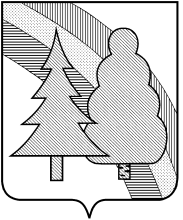 Финансовое управление администрации закрытого административно-территориального образования город Радужный Владимирской области(Финансовое управление администрации ЗАТО г.Радужный)П Р И К А Зот  04.12.2019г.                                                                                     № 131О внесении изменений в приказ финансового управления отот 28.12.2018г.№ 124 «Об утверждении Порядка учета  Управлением	 Федерального казначейства по Владимирской области бюджетных и денежных обязательств получателей средств бюджета муниципального образования ЗАТО г.Радужный Владимирской области»В соответствии со статьями 161, 219 Бюджетного кодекса Российской Федерации и Соглашением между администрацией ЗАТО г.Радужный и Управлением Федерального казначейства по Владимирской области об осуществлении Управлением Федерального казначейства по Владимирской области отдельных функций по исполнению бюджета муниципального образования ЗАТО г.Радужный Владимирской области (далее –бюджета города)  при кассовом обслуживании исполнения бюджета Управлением Федерального казначейства по Владимирской области П Р И К А З Ы В А Ю:1. Внести в приказ финансового управления от 28.12.2018г. № 124 «Об утверждении Порядка учета  Управлением	 Федерального казначейства по Владимирской  области бюджетных и денежных обязательств получателей средств бюджета муниципального   образования ЗАТО г.Радужный Владимирской области» (долее – Порядок) следующие изменения:1.1. Пункт 2 изложить в следующей редакции:«2. Установить, что до ввода в эксплуатацию компонентов, модулей государственной интегрированной информационной системы управления общественными финансами "Электронный бюджет", необходимых для реализации Порядка:2.1.Учет бюджетных обязательств получателей средств бюджета города (далее - бюджетные обязательства) и денежных обязательств получателей средств бюджета города (далее - денежные обязательства), а также формирование и представление получателями бюджетных средств сведений, необходимых для учета бюджетных и денежных обязательств, осуществляется с использованием информационной системы Управления Федерального казначейства по Владимирской области.2.2. Сведения о денежном обязательстве не формируются и не предоставляются в Управление Федерального казначейства по Владимирской области и принимаются к учету на основании принятых к исполнению Управлением Федерального казначейства по Владимирской области документов для оплаты денежных обязательств и в срок, установленный Порядком исполнения бюджета ЗАТО г.Радужный по расходам, утверждённым приказом финансового управления администрации ЗАТО г.Радужный Владимирской области.».1.2. Пункт 3 признать утратившим силу.1.3. Пункты 4 - 8 считать пунктами  3 - 7 соответственно.1.4. Пункт 4 «Тип бюджетного обязательства» приложения № 1 к Порядку дополнить сноской следующего содержания:«1 УФК  по Владимирской области не проверяет правильность указания получателями средств бюджета города  кода типа бюджетного обязательства в Сведении о бюджетном обязательстве».2. Настоящий приказ вступает в силу с момента его подписания и подлежит размещению  на официальном сайте органов местного самоуправления ЗАТО г.Радужный.3. Контроль за исполнением настоящего приказа возложить на заведующего отделом бухгалтерского учета и отчетности, главного бухгалтера.Заместитель главы администрации города пофинансам и экономике, начальник финансового управления     				                                            О.М.ГоршковаС приказом ознакомлены:       ________________________				    ________________________				    ________________________				    ________________________